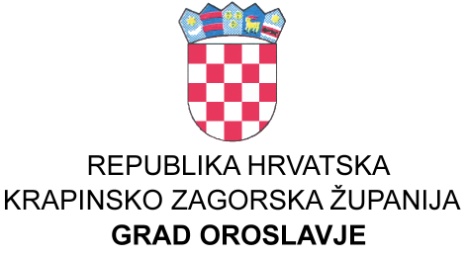 GRADSKO VIJEĆEGRADSKO VIJEĆEKLASA: 021-02/14-01/01UBROJ:  2113/01-01/01-14-26U Oroslavju,   23.02.2017.  godine	Na temelju članka 19. i 35. Zakona o lokalnoj i područnoj samoupravi («Narodne novine» broj: 33/01, 60/01, 106/03, 129/05, 109/07, 125/08, 36/09, 150/11.,144/12. i 19/13.),  i članka  32. Statuta grada Oroslavja (Službeni glasnik Krapinsko-zagorske županije broj 16/09. i 13/13.) Gradsko vijeće grada Oroslavja na svojoj  26.  sjednici održanoj dana  23.02.2017.  godine, donijelo jeI IZMJENA P R O G R A MAJAVNIH POTREBA U KULTURIGRADA OROSLAVJA ZA 2017. GODINUČlanak 1.	Ovim Programom javnih potreba u kulturi, a u cilju poticanja i promicanja kulturnih djelatnosti, grad Oroslavje će sudjelovati u sufinanciranju javnih potreba u kulturi te sufinanciranju troškova poslovanja Proračunskih korisnika financijskim sredstvima iz Proračuna grada Oroslavja za 2016. godinu u iznosu od  1.914.000,00  kuna kako slijedi:Članak 2.	Korisnici sredstava iz točke I. ovog Programa mogu odobrena sredstva koristiti samoako su dostavili financijska izvješća za 2016. godinu, a gradonačelnik iste prihvatio.Članak 3.	Osigurana i raspoređena sredstva iz točke I. ovog Programa mogu se tijekom godine izmjenom Proračuna grada Oroslavja za 2017. godinu mijenjati ovisno o ostvarenju proračunskih prihoda i ukazanim potrebama.Članak 4.	O utrošku financijskih sredstava iz točke II. ovog Programa, korisnici su obvezni Gradskom vijeću putem Jedinstvenog upravnog odjela podnijeti godišnje izvješće i to najkasnije do kraja ožujka 2018. godine.	Plan rada za 2018. godinu korisnici  financijskih sredstava iz točke I. dužni su dostaviti do 30. rujna 2017. godine, ukoliko isti ne dostave neće se uvrstiti u Proračun grada Oroslavja za 2018. godinu.Članak 5.	Ovaj  Program  objavit će se u Službenom glasniku Krapinsko zagorske županije i  stupa na snagu 01.01.2017. godineDostaviti:1. Ured Državne uprave KZŽ,					 PREDSJEDNIK     Služba za zajedničke poslove Krapina 		                    Gradskog vijeća Oroslavje2. Arhiva, ovdje.  							                Stanko ČičkoPlan proračuna 2017.I izmjena proračuna 2017.više/manje1.Manifestacije u kulturi:122.000,00122.000,000,00Fašničke špelancije, Winter party, Dan žena, Dani kazališta,0Vrtna zabava Vranicany, Svjetsko prv. u Ski-rolanju, Likovna kolonijaVrtna zabava Vranicany, Svjetsko prv. u Ski-rolanju, Likovna kolonija02. Djelatnost udruga u kulturi200.000,00200.000,000,003. Donacija Župnom uredu Oroslavje20.000,0020.000,000,004. Održavanje objekata kulture35.000,0035.000,000,005. Uređenje DOMA KULTURE (projekt i uređenje)610.000,00775.000,00165.000,006. Uređenje parkova-povijesna, kulturna baština150.000,00150.000,000,007. Lokalni program mladih40.000,0040.000,000,008. Lokalni program mladih ŠTRUMF5.000,005.000,000,009. Program EKO-ZEKO10.000,0010.000,000,0010. Program za mlade UDRUGA MLADIH FENIX20.000,0020.000,000,0011. Progmam međunarodne suradnje Udruge mladih Fenix10.000,0010.000,000,001.222.000,001.387.000,00165.000,00Izvori financiranja001 Opći prihodi i primici800.000,00865.000,0065.000,0005 Tekuća pomoć iz Žup. Proračuna-Lokalni program mladih20.000,0020.000,000,0005 Tekuće pomoćiiz drž.proračuna-manifestacije2.000,002.000,000,0005 Kapitalne pomoćiiz drž.proračuna -skulpture100.000,00100.000,000,0005 Kapitalne pomoćiiz drž.proračuna -kino dvorana300.000,00400.000,00100.000,001.222.000,001.387.000,00165.000,00002. Ustanove u kulturiPlan proračuna 2017.I izmjena proračuna 2017.više/manje1. Otvoreno učilište Oroslavje-proračunski korisnik0 - redovna djelatnost30.000,0030.000,000,002. Gradska knjižnica-proračunski korisnik0 - redovna djelatnost497.000,00497.000,000,00527.000,00527.000,000,00Izvori financiranja001 Opći prihodi i primici435.000,00435.000,000,0004 Prihodi za posebne namjene40.000,0040.000,000,0005 Pomoći52.000,0052.000,000,00527.000,00527.000,000,00